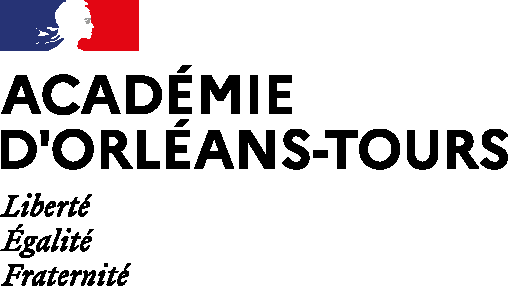 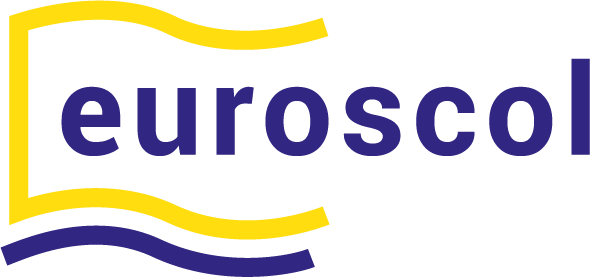 Fiche à retourner à la DAREIC , dareic-secretariat@ac-orleans-tours.fr, pour le vendredi 16 juin 2023Euroscol 2023-2024Nom de l’établissementRNEAdresse de l’établissementCode postalVilleTéléphone de l’établissementMail de l’établissement@ac-orleans-tours.frEtablissement Public ou PrivéNom du chef d’établissementCourriel du chef d’établissement@ac-orleans-tours.frNom du professeur responsable de la candidatureCourriel du professeur@ac-orleans-tours.frNom de l’IEN de circonscription_1er degré (public)Courriel de l’IEN@ac-orleans-tours.frDomaineDescriptionDémarche d’ouverture européenne et internationale dans le projet de l’établissement, missions de l’ERAEI, …Offre de formation (DNL, EMILE, …)Description des partenariats : - pays, ville, - actionsMobilités des élèves organisées au cours de l’année scolaire 2022-2023 (collectives avec ou sans partenariat, individuelles) :-pays, et activités menées, - nombre de participants5 lignesMobilités des personnels organisées au cours de l’année scolaire 2022-2023 :-pays, et activités menées, - nombre de participants Communication et valorisation, participation à la journée de l’Europe, semaine des langues, ….Mobilités virtuelles, projets e’TwinningAutres informations concernant la politique internationale en cours ou à venir dans l’établissement